Missed work for Friday Feb. 26Math – we practiced solving multiplication word problemsFinish Jump page 132 #4-8 if you aren’t done (remember you are estimating in these)Do Jump page 133 #1-6 (remember to show your work and write your answer in a word sentence)  *these are exact answers, not estimatesSocial studies – have had a mock election for class premier today, Isla won with her campaign manager, OliviaChristian Ethics – we learned about how God feels about usCopy the notes for big idea 2, from the picture below (into your duotang, under big idea 1)Look up the following verses in your Bible to read what God says about usCopy the notes for big idea 3, from the picture belowOther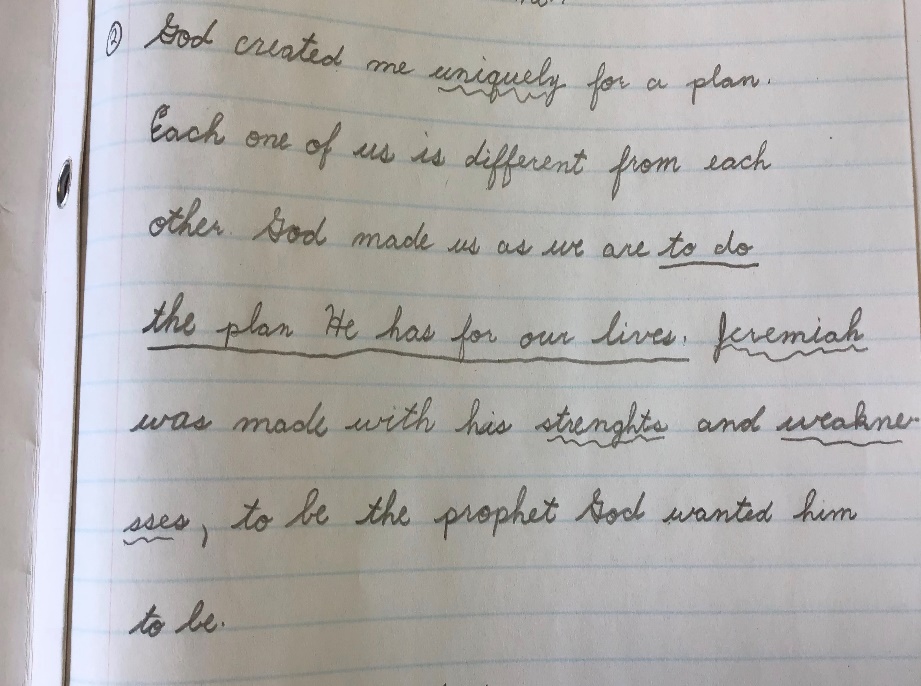 Study your verse to say on MondayStudy your times tables for a check up on Monday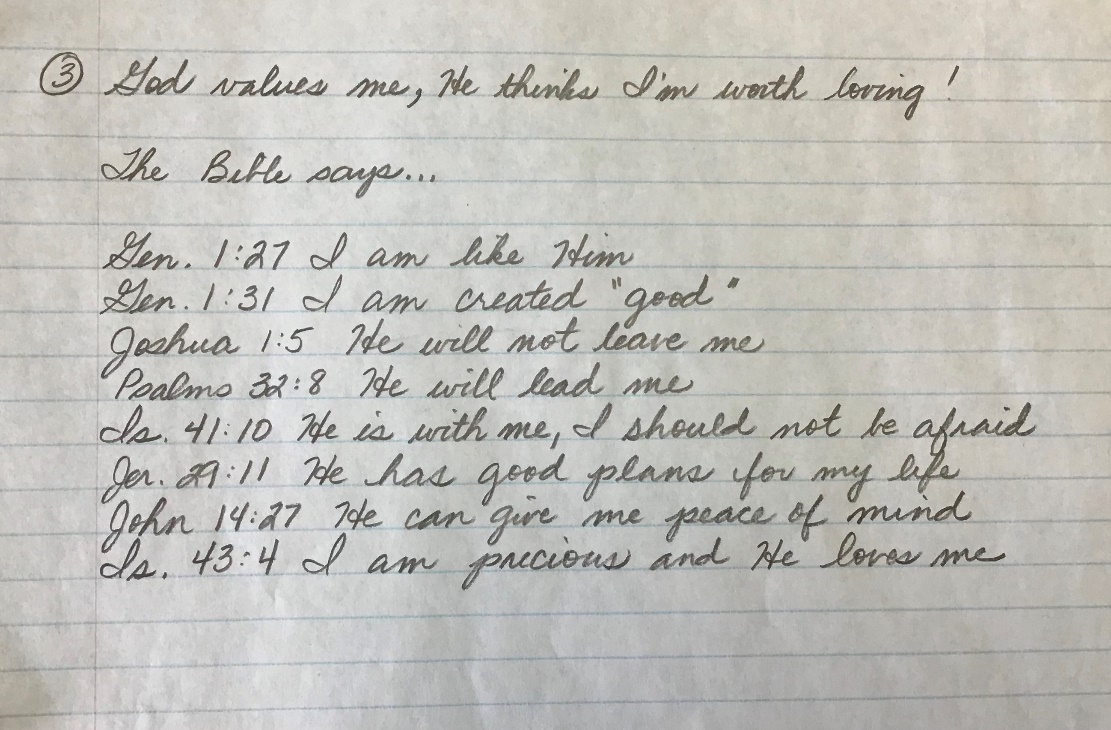 